MEHER MOUNTRoute I 
Upper Ojai 
Calif.June 19, 1947Dear Jayeff:First of all the good news: I saw Devorss the other day and arranged with him for the distribution of Avatar in all English-speaking countries. He is enthusiastic about the book and will be putting on a fine advertising campaign for it, for which I will pay him an extra ten percent. But I feel it is well worth it. Walcolm had given me a rather prejudiced impression of him, but I foundhim to be very direct, sympathetic to the book and a first-rate business-man. So I am gladwe have him act as distributor for our book. He spoke very highly of you and your work.The not-so-good news is that I must hold up the second printing of Avatar because of terrific complications which have arisen in connection with the sale of this property at La Crescenta. Because of a law-suit whichwas brought against the prospective buyer, our title has been clouded, and though the original buyer has now withdrawn, our title remains clouded until we sue for its clearance which may be months! In the meantime, on the first day of July we have to make another paymenton the La Crescenta property, and we are lacking5000. of it! If we do not meet it, the former owner who holds the mortgage will forclose quick as a wink. He is just waiting to getthe property back into his possession. If this happens it not only means the loss of other people's money to the tune of about `t.75,000. but it would also mean the loss of our lovely "Weber Yount". So you see hands and heart are pretty full these days, trying to raise iImit the necessary $5000. Once we get over thisJuly first deadline, the terrific pressure will be eased, and we can then negotiate with other buyers who are eager for the property. To sell it is not our difficulty. So, will you and dear Suzanne. please add your prayers to mine?The motion-picture angle of the book is going well. We are now working on the re-writtingg, incorporating Baba's changesand additions. Everything looks most promising in that quarter.In the meantime, pending the clearing-up of this mess down here, I must remainin La Crescenta. Only on week-ends do I go up to Ojai. Loving greetings to you, and my little friend there,In spiritual fellowship,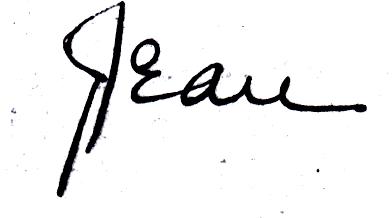 